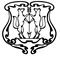 АДМИНИСТРАЦИЯ ГОРОДА ЕНИСЕЙСКАКрасноярского краяПОСТАНОВЛЕНИЕ29.05.2017 г.	г. Енисейск                                        №   138-п  О присвоении статуса единой теплоснабжающей организации на территории города Енисейска.В соответствии с Постановлением Правительства РФ от 22.02.2012 № 154 «О требованиях к схемам теплоснабжения, порядку их разработки и утверждения», Постановлением Правительства РФ от 08.08.2012 № 808 «Об организации теплоснабжения в Российской Федерации и о внесении изменений в некоторые акты Правительства Российской Федерации», на основании Соглашения об уступке прав и обязанностей от 26.04.2017 г. по концессионному соглашению №1 от 24.06.2013 года в отношении объектов теплоснабжения на территории города Енисейска, находящихся в муниципальной собственности города Енисейска Красноярского края, в целях их реконструкции, модернизации и эксплуатации (производства, бесперебойной подачи, распределения и сбыта тепловой энергии) и  поступлением заявки на присвоение статуса единой теплоснабжающей организации от ООО «Ениснейэнергоком», руководствуясь статьями 8, 37, 39, 43, 44 Устава города Енисейска ПОСТАНОВЛЯЮ:ООО  «Енисейэнергоком» (ИНН 2447012666 ОГРН 1142454001062) присвоить статус единой теплоснабжающей организации в границах зоны деятельности (приложение 1).Признать утратившим силу постановление администрации города Енисейска от 15.07.2014 № 185-п. Контроль за исполнением настоящего постановления оставляю за собой.Настоящее постановление вступает в силу с момента опубликования в газете «Енисейск-плюс» и подлежит размещению на официальном Интернет-портале органов местного самоуправления города Енисейска www.eniseysk.com.Исполняющий обязанности главы города 								          О.А. ПатюковПриложение № 1 к постановлению администрациигорода Енисейска от 29.05.2017 г.  № 138-пЗона деятельности ООО «Енисейэнергоком»№ п/пАдрес котельной и тепловых сетей1Ромашкина, 2 "а"2Р-Крестьянская, 212 «а»3Р-Крестьянская, 202 «а»         4Калинина, 395Дударева, 916Горького, 31 "а"740 лет Октября, 23 «в»8Ванеева, 1/99Ленина, 6710Ванеева, 63 "а"11Бабушкина, 1/612Кирова,14013Ленина, 16014Доры Кваш, 2015Худзинского, 7316Крупская, 4117Горького, 42 «а»18Ленина, 89 «а»19Ленина, 25/1520Попова, 2121Ленина, 40 «в»22Ленина, 14 «в»23Кирова  81/1, пом. 324Р-Крестьянская, 200 «а»